День Героїв Небесної Сотнів Торговицькому НВОКам’янецька ЗШ І-ІІІ ступенів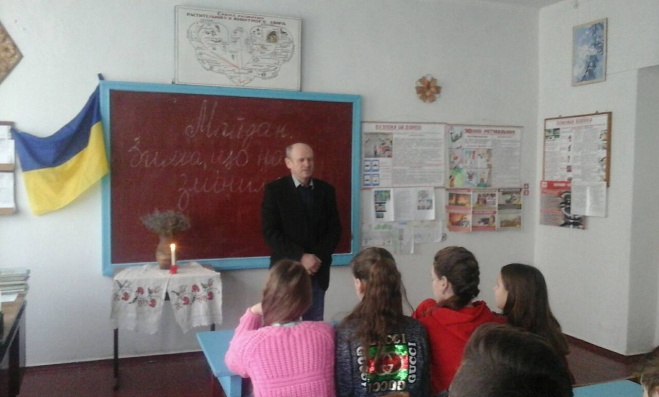 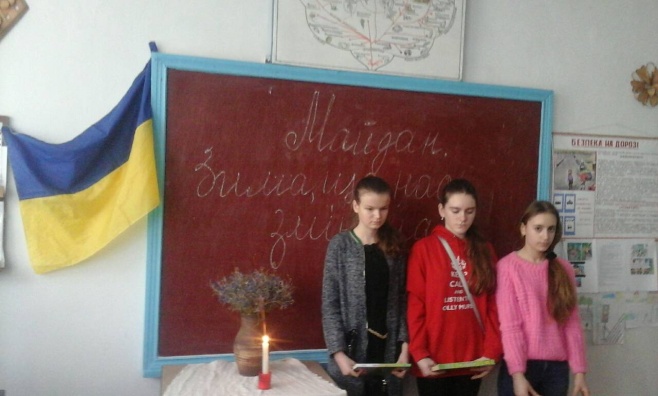 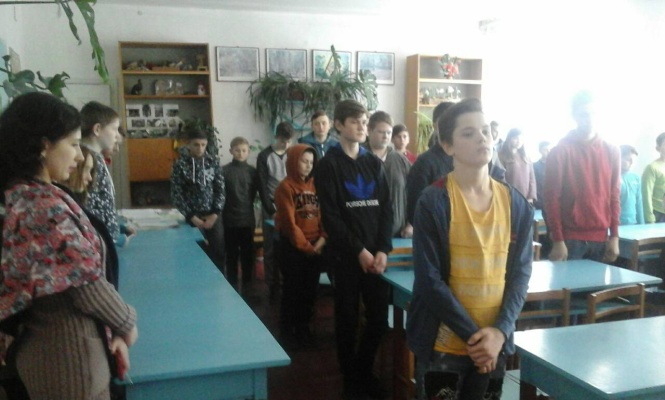 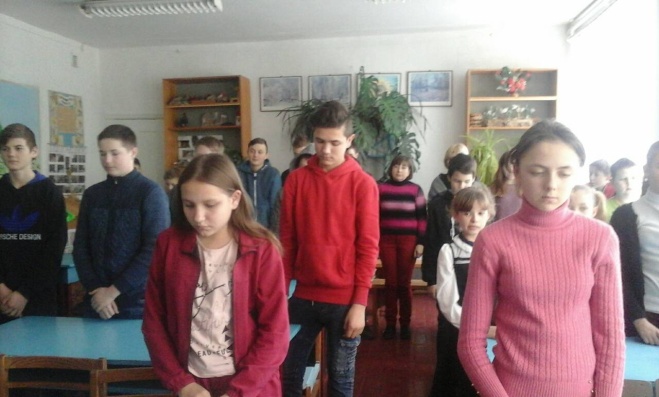 Торговицька ЗШ І-ІІІ ступенів імені Є.Маланюка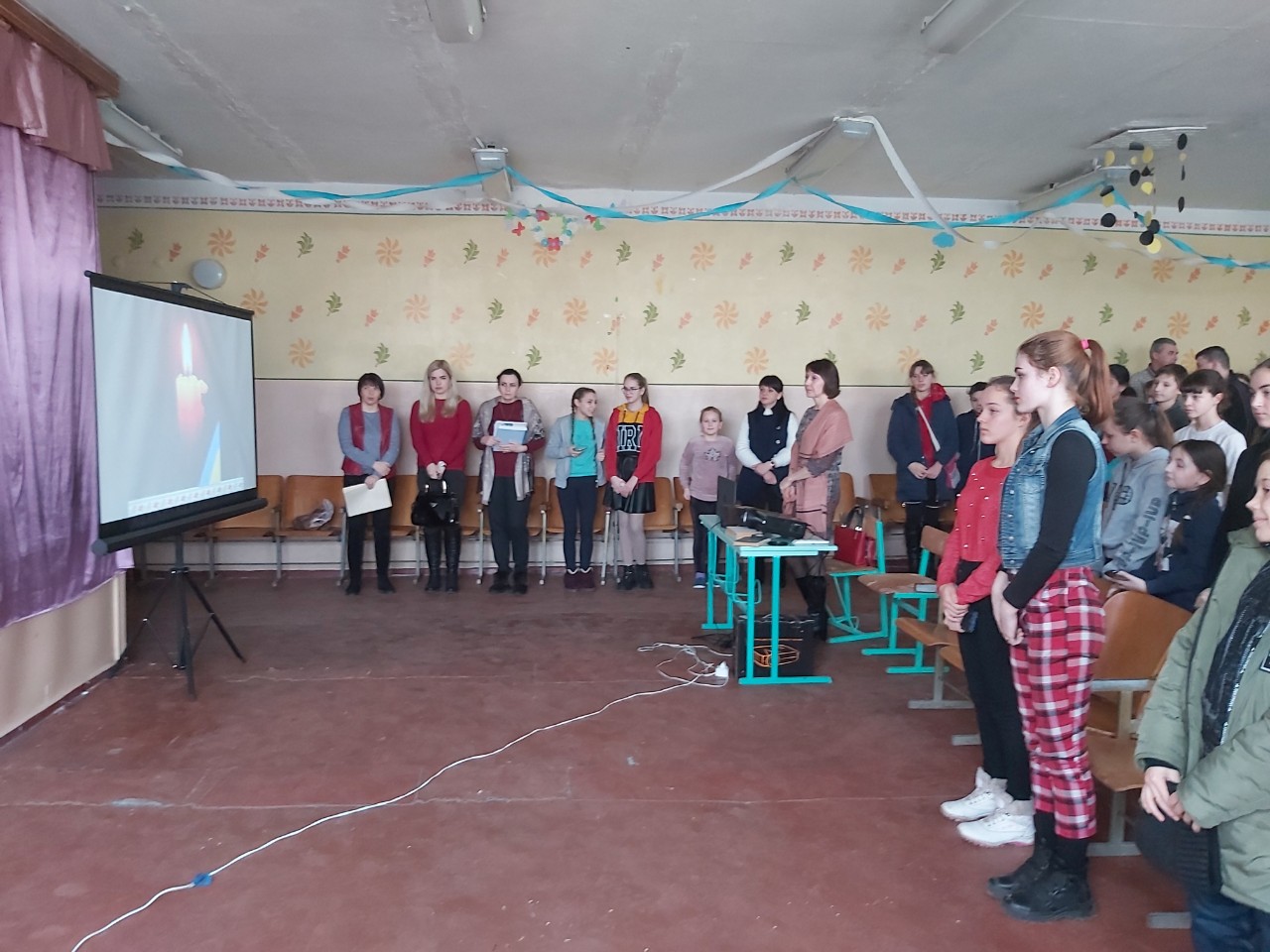 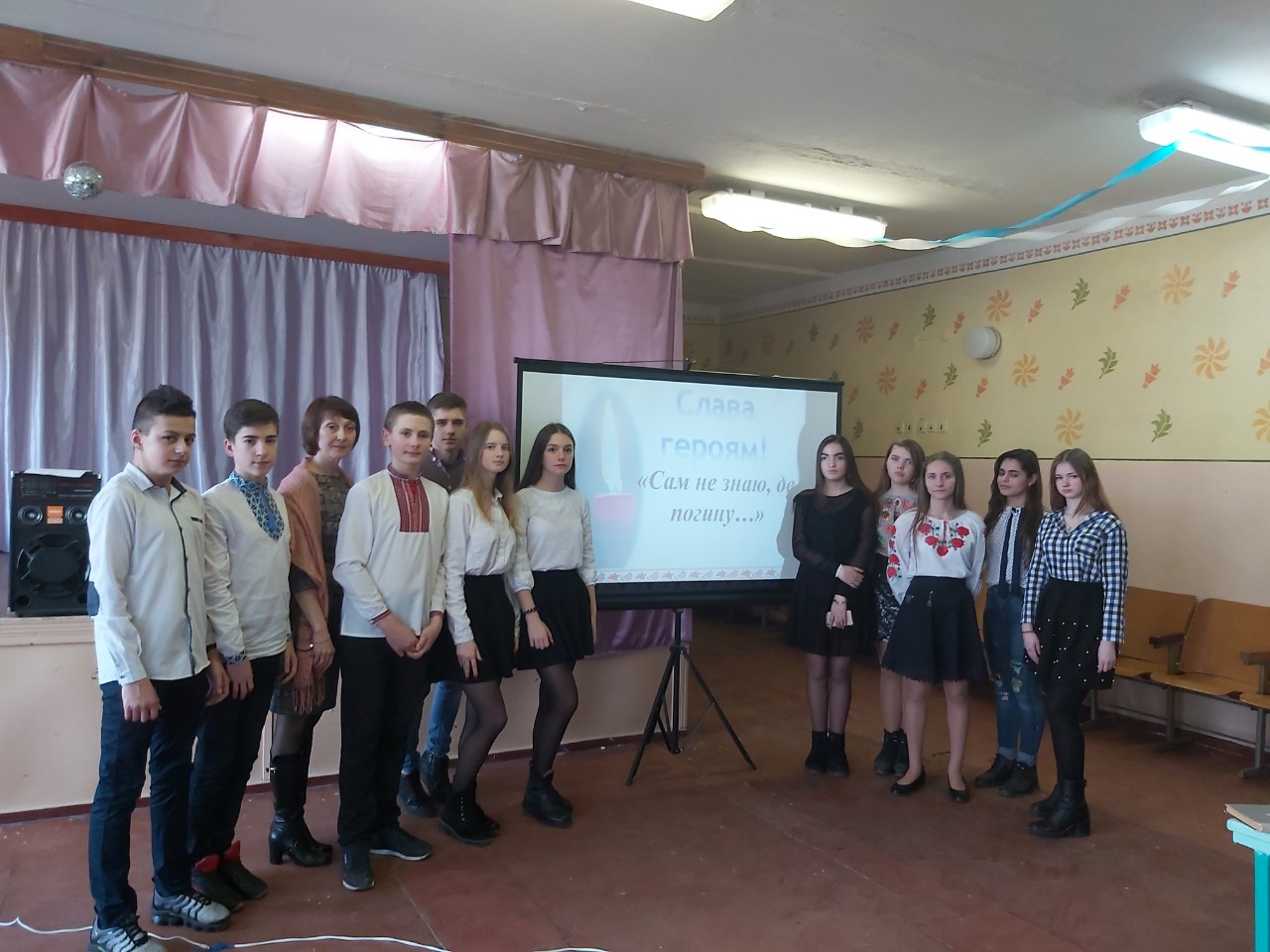 Свердликівська ЗШ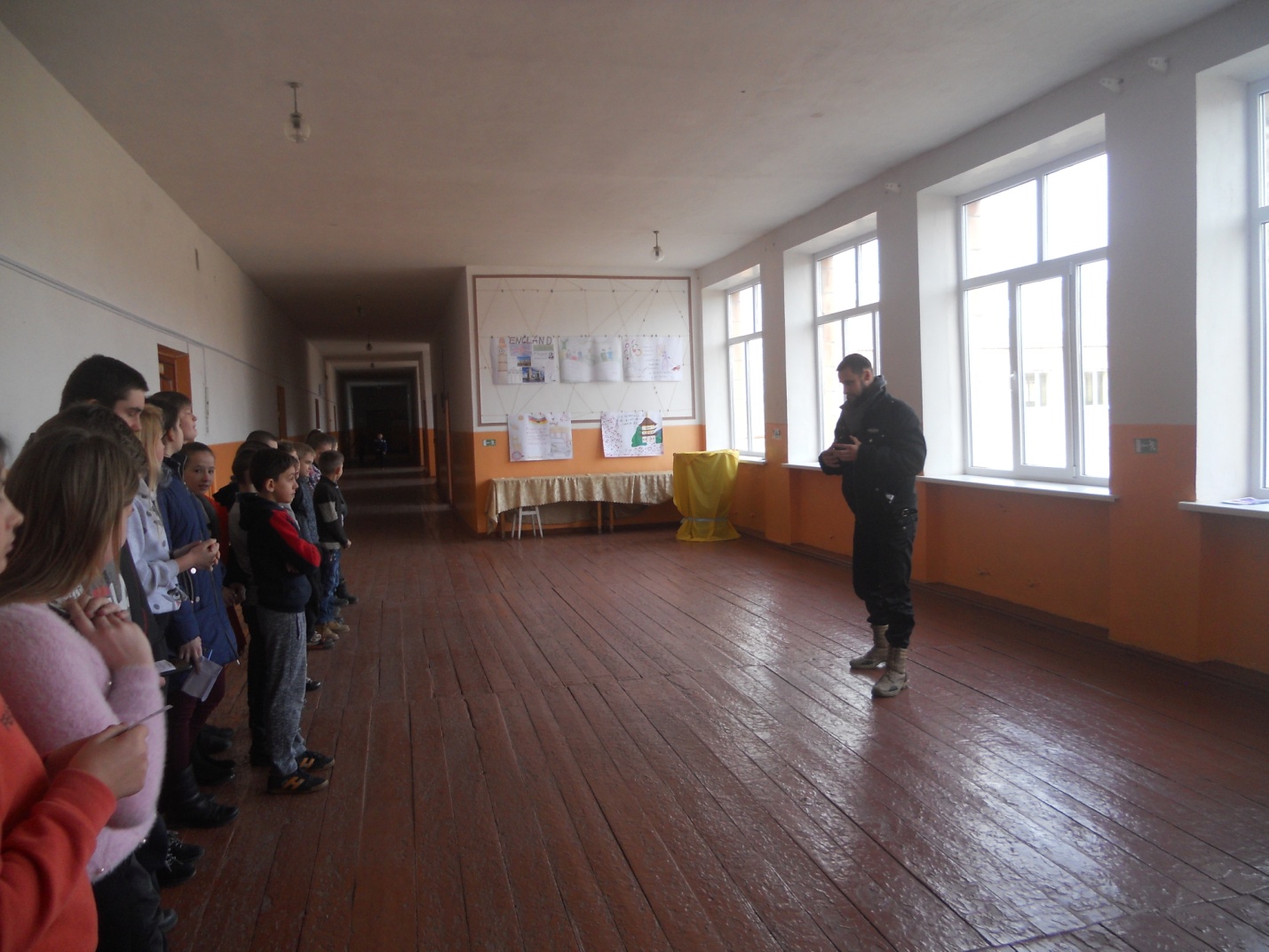 